                          You Are Cordially Invited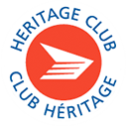  To The Thames Chapter Heritage Club’s Annual Reunion BanquetOctober 27, 2018Hellenic Community Centre133 Southdale Road West, London, OntarioSocial Hour: 5:30 pm - Buffet Dinner: 6:30 pmGrand Prize Draw – 30 min Sightseeing Flight For 2 Over London AreaIncredible Prize Table DrawsCash BarLive Musical Entertainment     (brought in from Celebrity Productions)    Share The Wealth DrawFree ParkingClose to Bus StopNearby Hotels Available (Heritage Club discount of up to 20%) (Comfort Inn – 1156 Wellington Rd   &   Quality Suites – 1120 Dearness Dr)…. Mention Choice Client I.D. – 00088652   -   for discountCost - $20.00 per person active member (valid card number)/ spouse or partner.             $25.00 per person non-active member/spouse/guest.Come out and renew old friendships, make new friends, reminisce about the good old days.We would like to know as soon as possible, how many are planning to join us so we can adequately organize this special event. We will try and provide reserve seating when requested ahead of time. Attendance is not restricted to Heritage Club Members only, so feel free to bring along family, friends and colleagues.Please send your attendance confirmation along with a cheque or money order to the address shown below. Payment should be made to “Thames Chapter Heritage Club”. Your confirmation/information is required by October 19th , 2018 Send order to: Thames Heritage Club, 955 Highbury Ave , London On   N5Y 1A3------------------------------------------------ Cut here----------------------------------------------------                     PLEASE PRINT:Name _______________________________________________         Activity card number  ____________________Name of spouse/ partner _______________________________________________________________________________Name of guest(s)__________________________________________________________________________________________